										Directions: Write the equation for each problem. Show ALL steps to solve the 										equations. Write the letter above the solution to answer the riddle. ALL STEPS										MUST BE SHOWN TO RECEIVE CREDIT!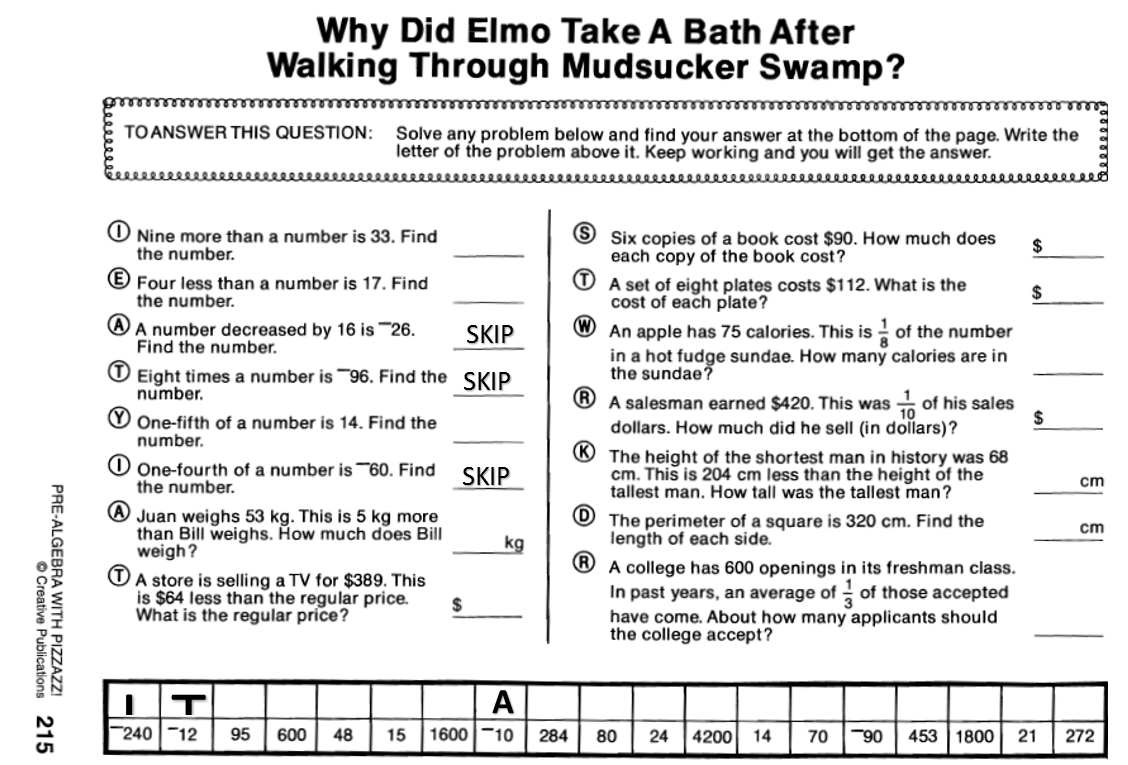 